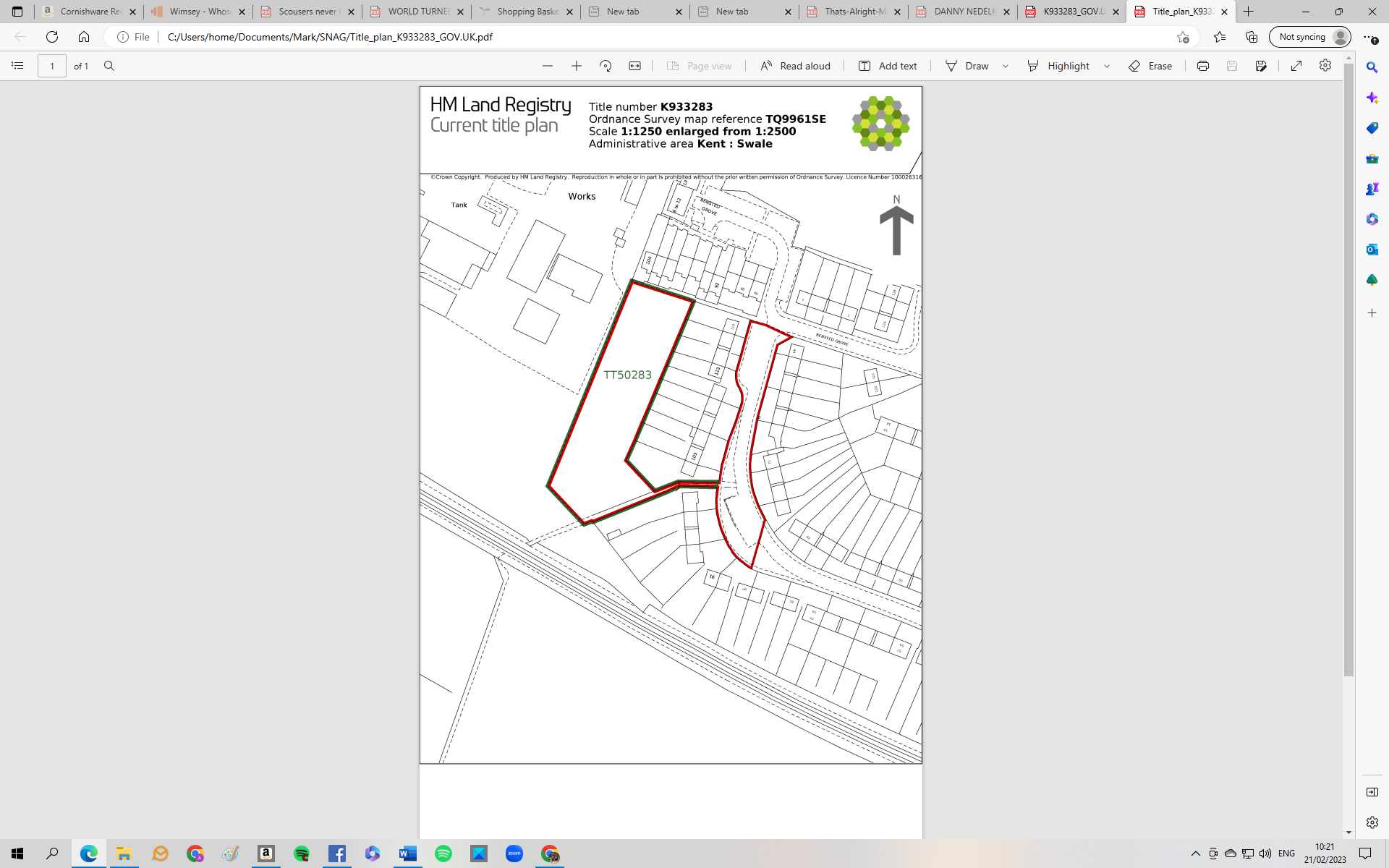 Boundary of Allotment site shown in BLUE